Урок №3Цель работы: «Выработать практические навыки по обработке морепродуктов. Соблюдать технологический  приемы обработки, рационально использовать сырье, безопасные приемы труда, санитарные нормы, условия и сроки хранения, аккуратность и точность в работе».Материально-техническое оснащение:ИНВЕНТАРЬ, ИНСТРУМЕНТЫ, ПОСУДА.1.Средний нож поварской тройки «СР».2.Доска разделочная «СР».3.Лотки для укладывания морепродуктов.ОБОРУДОВАНИЕ:1.Весы настольные циферблатные.2.Холодильник бытовой.3.Стол производственный. КАЛЬМАРЫ.(Головоногие моллюски) Кальмары поступают неразделенными, в мороженном виде, а также консервированными.        ОБРАБОТКА МОРОЖЕНЫХ КАЛЬМАРОВ.1.Кальмаров размораживают на воздухе или в воде.2.Удаление внутренностей и хитиновые пластинки.3.Ошпаривание для удаление кожи опускают на 3-6 минут в горячую воду при температуре 60-65 С.4.Промывание холодной водой.5.Варка в подсоленной воде 5 минут  с момента вторичного закипания.( на 1 кг-     2 литра воды и 20-40 г.соли.). Более длительная варка не рекомендуется, так как мясо становится жестким.Отходы  и потери при холодной обработке,  к массе брутто –23% (в том числе потери при размораживании). Потери при тепловой обработке к массе нетто – 51%)Из 265 г. кальмаров – выход готовых 100 г.( Всего 38% отходов).                КРЕВЕТКИ.(ракообразные)          Съедобной частью является брюшко, расположенное в хвостовой части.                                                Креветки поступают в свежемороженом , варено-мороженном, варено -охлажденном, сыром или живом виде.1.Замороженные креветки размораживают при температуре 18-20 С.2.Слегка размороженные креветки опускают в кипящую подсоленную воду ( на 1 кг. креветок  берут 3 литра воды, 150 г.соли лавровый лист, перец черный горошком,  перемешивают шумовкой  и варят 2-3 минуты с момента вторичного закипания.Готовые креветки всплывают на поверхность.Потери при тепловой обработке 17%.                          СРОК ХРАНЕНИЯ.Креветки вареные 12 часов при температуре –2 до +2 С.        Домашнее задание: заполнить таблицу 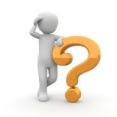 Дата11  мая  2020 г. (понедельник)Ф.и.о обучающегосяУчебная дисциплина УП.03 (учебная практика)Профессия35.01.23 Хозяйка (ин) усадьбыПреподавательМировова Елена ЛеоновнаПМ.03 Кулинарное приготовление пищи и контроль качества блюдПМ.03 Кулинарное приготовление пищи и контроль качества блюдРаздел 4.Приготовление блюд из  рыбыТема урока Механическая кулинарная обработка нерыбных продуктов моря.№ п/пВид нерыбных продуктов моряМеханическая кулинарная обработкаРакиУстрицыМорской гребешокТрепангиКреветкиКальмары